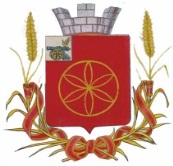 АДМИНИСТРАЦИЯ  МУНИЦИПАЛЬНОГО ОБРАЗОВАНИЯРУДНЯНСКИЙ РАЙОН СМОЛЕНСКОЙ ОБЛАСТИР А С П О Р Я Ж Е Н И Еот 19.11.2021 N 562-рО подготовке Проекта планировки территории и Проекта  межевания территории по объекту: «Строительство очистных сооружений, расположенных по адресу: ул.Западная г.Рудня Смоленской области»В соответствии со ст.45, 56 Градостроительного кодекса Российской Федерации, руководствуясь Федеральным законом от 06.10.2003 года № 131-ФЗ «Об общих принципах организации местного самоуправления в Российской Федерации», Уставом муниципального образования Руднянский район  Смоленской области: 1. Подготовить Проект планировки территории и Проект  межевания территории по объекту: «Строительство очистных сооружений, расположенных по адресу: ул.Западная г. Рудня Смоленской области».2. Контроль за исполнением настоящего распоряжения возложить на заместителя Главы муниципального образования Руднянский район Смоленской области Ю.В. Кондрашова.Глава муниципального образованияРуднянский район Смоленской области                                               Ю.И. ИвашкинИ. п. 